УТВЕРЖДЕНОприказом  директора школыот 29.08.2022 № 950Положениеo порядке оказания учебно-методической помощи учащимся (индивидуальных консультаций), текущем, итоговом контроле              и промежуточной аттестации при организации образовательного процесса с применением электронного обучения и дистанционных образовательных технологийОбщие положенияНастоящее положение разработано в соответствии с:- Федеральным законом от 29.12.2012 № 273-ФЗ «Об образовании в Российской Федерации»;- Федеральным законом от 27.07.2006 № 152-ФЗ «О персональных данных»;- приказом Минпросвещения от 22.03.2021 № 115 «Об утверждении Порядка организации и осуществления образовательной деятельности по основным общеобразовательным программам – образовательным программам начального общего, основного общего и среднего общего - образования»;- приказом Минобрнауки от 23.08.2017 № 816 «Об утверждении Порядка применения организациями, осуществляющими образовательную деятельность, электронного обучения, дистанционных образовательных технологий при реализации образовательных программ»;- приказом Минпросвещения от 31.05.2021 № 286 «Об утверждении федерального государственного образовательного стандарта начального общего образования»;- приказом Минпросвещения от 31.05.2021 № 287 «Об утверждении федерального государственного образовательного стандарта основного общего образования»;- приказом Минобрнауки от 06.10.2009 № 373 «Об утверждении и введении в действие федерального государственного образовательного стандарта начального общего образования»;- приказом Минобрнауки от 17.12.2010 № 1897 «Об утверждении федерального государственного образовательного стандарта основного общего образования»;- приказом Минобрнауки от 17.05.2012 № 413 «Об утверждении федерального государственного образовательного стандарта среднего общего образования»;- СП 2.4.3648-20 «Санитарно-эпидемиологические требования к условиям и организации воспитания и обучения, отдыха и оздоровления детей и молодежи», утвержденными постановлением главного санитарного врача от 28.09.2020 № 28;- СанПиН 1.2.3685-21 «Гигиенические нормативы и требования к обеспечению безопасности и (или) безвредности для человека факторов среды обитания», утвержденными постановлением главного санитарного врача от 28.01.2021 № 2;- Уставом школы;- иными нормативными правовыми актами Российской Федерации, регламентирующими деятельность общеобразовательных организаций.Определяет общие требования к дистанционному консультированию (учебно-методической помощи), текущему, итоговому контролю и промежуточной аттестации при организации образовательного процесса с применением электронного обучения и дистанционных образовательных технологий педагогами учащихся МАОУ СОШ №36 (далее - Школа).Положение определяет цели, направления, формы, технологии, порядок проведения консультаций, текущего, итогового контроля и промежуточной аттестации учащихся при реализации образовательных программ с применением электронного обучения, дистанционных образовательных технологий.Индивидуальные консультации (учебно-методическая помощь) при организации образовательного процесса с применением электронного обучения и дистанционных образовательных технологий (далее - дистанционное консультирование) - организация образовательной деятельности путем осуществления взаимодействия между учащимися и педагогом, находящимися на значительном расстоянии друг от друга (не в одном помещении) с применением электронного обучения и дистанционных образовательных технологий.Критерием эффективности дистанционного консультирования является реальное прохождение программы учащимися, подтвержденное результатами объективного оценивания их образовательной деятельности.Текущий контроль успеваемости учащихся - это систематическая проверка учебных достижений, проводимая педагогами в ходе осуществления образовательной деятельности в соответствии с образовательной программой, в том числе с применением электронного обучения и дистанционных образовательных технологий. Проведение текущего контроля успеваемости направлено на обеспечение выстраивания образовательного процесса максимально эффективным образом для достижения результатов освоения образовательной программы.Итоговый контроль успеваемости учащихся – это форма оценки степени и уровня освоения учащимися образовательной программы.Промежуточная аттестация - это установление уровня достижения результатов освоения учебных предметов, курсов, дисциплин (модулей), предусмотренных образовательной программой.Цель и задачи дистанционного консультированияЦель дистанционного консультирования - обеспечить непрерывность и качество получения образования всеми учащимися Школы в период их физического отсутствия в Школе.Задачами дистанционного консультирования являются:обеспечение доступности образования: реализация образовательных программ для учащихся длительно не посещающих школу по объективным причинам (в т.ч. по болезни, объявленному карантину и т.п.);полное усвоение учебного курса; ликвидация пробелов в базовых знаниях и умениях по предметам учебного плана у учащихся, которые по тем или иным причинам не могут освоить материал в сроки, предусмотренные образовательной программой;индивидуализация образовательной траектории: углубленное изучение темы, раздела школьной программы или темы курса внеурочной деятельности, дополнительное образование по интересам, подготовка учащихся к олимпиадам или конкурсам.Направления и формы дистанционного консультированияДистанционное консультирование учащихся может осуществляться педагогами и специалистами Школы по следующим направлениям:обеспечение реализации рабочих программ учебных предметов; консультирование по предметам в рамках действующих образовательных программ, в том числе при подготовке к промежуточной и итоговой аттестации.обеспечение углубления и расширения образовательных программ: консультирование по темам, выходящим за рамки рабочих программ базового уровня, в том числе при подготовке к олимпиадам и конкурсам различного уровня.психолого-педагогическое сопровождение образовательной деятельности: консультации педагогов и специалистов, направленные на обеспечение социальной адаптации, психологической поддержки.Дистанционное консультирование учащихся педагогами Школы может осуществляться в следующих формах:консультация в реальном времени – on-line (дистанционное обучение). Предусматривает двустороннее взаимодействие учащегося и педагога в реальном времени в заранее определенные расписанием или иным документом часы;отстроченное консультирование – off-line (электронное обучение). Предусматривает двустороннее взаимодействие учащегося с учителем в удобное для него время в режиме «вопрос-ответ».Технологии осуществления дистанционного консультированияДистанционное консультирование по основным предметам проводится посредством:использования возможностей электронного журнала (dnevnik.ru) (далее - ЭЖ);использования возможностей социальных сетей с обязательным сохранением истории переписки для чатов и уведомлений о приглашениях и участниках для видеоконференций.переписки по электронной почте с обязательным сохранением истории переписки;переписки в мессенджерах (viber, whatsapp) с обязательным сохранением истории переписки;использования средств видеосвязи (Сферум, Zoom, Skype, Discord);При организации дистанционного консультирования дополнительно возможно использование следующих образовательных ресурсов:виртуальные лаборатории;электронные учебники;электронные обучающие и тестирующие системы;имитационные модели и компьютерные тренажеры;цифровые образовательные ресурсы (РЭШ, МЭО, Учи.ру, Фоксфорд, Сберкласс, ЯКласс и другие, рекомендованные Минпросвещения России).Согласно п. 2.10.2 СанПиН 2.4. 3648-20, «При использовании ЭСО во время занятий и перемен должна проводиться гимнастика для глаз. При использовании книжных учебных изданий гимнастика для глаз должна проводиться во время перемен.Для профилактики нарушений осанки во время занятий должны проводиться соответствующие физические упражнения (далее физкультминутки).При использовании ЭСО с демонстрацией обучающих фильмов, программ или иной информации, предусматривающих ее фиксацию в тетрадях воспитанниками и обучающимися, продолжительность непрерывного использования экрана не должна превышать для детей 5-7 лет - 5-7 минут, для учащихся 1-4-х классов -10 минут, для 5-9-х классов -15 минут.Общая продолжительность использования ЭСО на уроке не должна превышать для интерактивной доски - для детей до 10 лет - 20 минут, старше 10 лет - 30 минут; компьютера - для детей 1-2 классов - 20 минут, 3-4 классов - 25 минут, 5- 9 классов - 30 минут, 10-11 классов - 35 минут».Расписание занятий составляется с учетом дневной и недельной динамики умственной работоспособности учащихся и трудности учебных предметов. Обучение заканчивается не позднее 18:00. Продолжительность урока не превышает 30 минут (Пункт 3.5.12 СП 2.4.3648-20 , п. 3.2 Методических рекомендаций Минпросвещения от 20.03.2020).Порядок осуществления дистанционного консультированияВ период проведения дистанционного консультирования учитель находится на своем рабочем месте, если иной порядок не установлен распоряжением директора Школы. В условиях введения режима повышенной готовности рабочим местом учителя является точка устойчивого выхода в Интернет вне зависимости от ее территориального расположения.Учитель:самостоятельно определяет технологии дистанционного консультирования, выбирает оптимальные (с точки зрения возможности использования и обеспечения качества результата) дистанционные средства обучения, методы изучения учебного материала и источники информации;доводит лично или через классного руководителя информацию для родителей (законных представителей) и учащихся  о способах осуществления связи учителя с учащимися через ЭЖ (и дополнительно через е-mail, мессенджеры и др.) с учетом расписания класса;готовит маршрутный лист занятия для учащихся, в котором необходимо указать следующее:задания, время и способы их выполнения;активные ссылки на источники информации для выполнения заданий;способы сдачи выполненных заданий учителю на проверку;планирует продолжительности отдельных этапов работы; отправляет маршрутный лист на страницу класса в ЭЖ и дублирует по установленному в классе запасному каналу связи.При организации образовательной деятельности в период режима повышенной готовности необходимо учитывать:разные возможности учащихся (особенно при их нахождении за городом или дистанционной работе, обучении в семье одновременно нескольких человек — отсутствие подключения к сети Интернет, необходимых гаджетов и пр.):использование удобной для родителей формы обратной связи;оказание помощи в организации занятий доступными способами и в удобное для семьи время (электронная почта, мессенджеры и пр.);оказание помощи в организации самостоятельной работы.Во время, установленное для проведения дистанционных занятий:проводит занятия с учащимися данного класса согласно расписанию уроков (при этом продолжительность урока не должна превышать: 1-2 классы - 20 минут, 3-4 классы – 25 минут, 5-11 классы – 30 минут;использует доступные учащимся online ресурсы для объяснения нового материала;оценивает поступающие от учащихся выполненные задания;выставляет отметки в ЭЖ;прикрепляет задания и материалы к следующему уроку в ЭЖ и в установленном в классе запасном канале связи.Отметки	за	задания,	выполненные	учащимися	в	процессе	дистанционного консультирования, не выставляются.В условиях обучения в режиме повышенной готовности используется поощрительная система оценки, мотивирующая на дистанционное обучение, самостоятельное изучение материала и самооценку.Текущее консультирование осуществляется через ЭЖ и средства видеосвязи всеми педагогами Школы в обязательном порядке.Режим индивидуальных консультаций, проводимых в реальном времени, согласуется педагогом с родителями учащегося (за исключением периодов дистанционного обучения, осуществляемого по расписанию).Педагоги обязаны в течение учебного года сохранять содержимое дистанционных консультаций (консультационную переписку): электронные письма, логи чата и письма с уведомлениями о консультациях и приглашениями на участие в них. Данная информация не должна содержать личной переписки, персональных данных учащихся и третьих лиц и должна быть предоставлена по первому требованию администрации Школы для повышения качества дистанционных консультаций, выявления нарушений трудовой дисциплины, исследования образовательных потребностей и иных целей. Администрация Школы не вправе публиковать, передавать или разглашать содержание консультационной переписки третьим лицам и может использовать ее исключительно в служебных целях.Содержание и порядок проведения текущего, итогового контроля успеваемости учащихся.Текущий, итоговый контроль с применением электронного обучения и дистанционных образовательных технологий по каждому предмету осуществляется посредством технологий, обеспечивающих объективность оценивания и сохранность результатов. Текущий контроль осуществляется педагогом, реализующим соответствующую часть образовательной программы. Учителя используют формы проверки и контроля знаний, предусмотренные образовательными программами и локальными нормативными актами школы.Порядок, формы, периодичность, количество обязательных мероприятий при проведении текущего контроля успеваемости учащихся при реализации образовательных программ с применением электронного обучения, дистанционных образовательных технологий определяются педагогом с учетом образовательной программы.Текущий контроль при организации освоения образовательных программ с применением электронного обучения, дистанционных образовательных технологий может быть организован в следующих формах:письменные домашние задания, контрольные работы, тесты;электронный опрос с применением тестов, интерактивных заданий;устный опрос при проведении урока в режиме on-line;выполнение практического задания;выполнение творческого задания;работа над проектом, учебным исследованием;написание сочинения;выполнение лабораторной работы с использованием цифровых лабораторий;участие в групповых дискуссиях, организованных с применением цифровых технологий;написание реферата, доклада;выполнение самостоятельной работы по предмету, организованной с использованием цифровых платформ и т.п.Фиксация результатов текущего контроля осуществляется по пятибалльной системе. Оценивание осуществляется в соответствии с системой оценивания, применяемой в школе. Текущий контроль успеваемости учащихся первого класса осуществляется без фиксации достижений учащихся в виде отметок. Критерии оценки результатов проведения текущего контроля предметных достижений учащегося при организации освоения образовательных программ с применением электронного   обучения,   дистанционных   образовательных   технологий   соответствуют«Положению о формах, периодичности и порядке текущего контроля успеваемости и промежуточной аттестации учащихся (с изменениями от 01.09.2019)»Текущий контроль при реализации образовательных программ с применением электронного обучения, дистанционных образовательных технологий осуществляется педагогами в соответствии с недельной учебной нагрузкой и расписанием учебных занятий.Результаты текущего контроля фиксируются в ЭЖ.Педагоги доводят до сведения родителей (законных представителей) сведения о результатах текущего, итогового контроля успеваемости учащихся как посредством ЭЖ, так и через электронную почту, социальные сети и пр.Педагоги осуществляют текущий и итоговый контроль в on-line формате.Педагоги обеспечивают хранение работ текущего и итогового контроля в электронной форме.Педагоги осуществляют последующий разбор заданий (работу над ошибками) текущего и итогового контроля в on-line формате.Содержание и порядок проведения промежуточной аттестацииФормами промежуточной аттестации при реализации образовательных программ с применением дистанционных образовательных технологий, электронного обучения по итогам учебного года являются: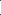 тестирование с использованием автоматизированных тестовых систем с возможностью ограничения времени выполнения задания;эссе (сочинение);выполнение индивидуального проекта, учебного исследования;выполнение творческого задания и др.Фиксация результатов промежуточной аттестации осуществляется по пятибалльной системе.Сроки проведения промежуточной аттестации, график проведения контрольных мероприятий разрабатываются заместителями директора согласно календарному учебному графику и утверждаются приказом директора Школы не позднее чем за 2 недели до проведения промежуточной аттестации.Педагоги доводят до сведения родителей (законных представителей) информацию о результатах промежуточной аттестации учащихся посредством ЭЖ, или через электронную почту, социальные сети и пр.Педагоги осуществляют промежуточную аттестацию в online формате.Педагоги обеспечивают хранение работ промежуточной аттестации в электронной форме.Педагоги осуществляют последующий разбор заданий (работу над ошибками) промежуточной аттестации в online формате.